Jan Neruda, básník(1834 Praha – 1891 Praha)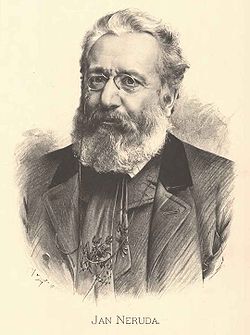 Bezesporu nejvýraznější literární osobnost 2. poloviny 19. století - Jan Neruda, iniciátor vydání almanachu Máj -  byl za svého života znám spíše jako novinářa prozaik. Významné Nerudovo básnické dílobylo oceněno až po spisovatelově smrti.Zopakujte si:Co jste si zapamatovali o životě Jana Nerudy?Kde strávil dětství?Jaké bylo jeho povolání, kterým se živil?Jeho oblíbeným publicistickým žánrem byl fejeton. Popište jej.Jmenujte některé jeho soubory fejetonů.Jaké měl záliby?Stručně charakterizujte prozaický soubor Povídky malostranské.Literárněhistorický kontextVe 2. polovině 50. let 19. století se začíná v české literatuře uplatňovat generace májovců, označovaná podle literárního almanachu (ročenky) Máj, vydávaného od roku 1858. Almanach připravovali Vítězslav Hálek, Jan Neruda, Adolf Heyduk, Rudolf Meyer, Karolína Světlá, přispívala do něj ale i starší generace (Erben, Němcová, Sabina).Charakteristické znaky tvorby generace májovců:hlásí se k odkazu díla K. H. Máchysnaha pozvednout českou literaturu na evropskou úroveň (Čechy mají mnoho společného s Evropou v oblasti sociální i politické, společné cíle a ideály)ohlasovou poezii považují za překonanouobracejí se k problémům současnosti – hlavně sociální problematiku (nechtějí ji přecházet mlčením, ale tím, že ji pojmenují – snaha pomáhat její řešení)otevírají literaturu všednosti, která do té doby vnímána jako nevhodná a nemravnáSpisovatelé této generace se věnují veřejnému životu, který byl ve fázi oživení politicko-kulturní situace(konec bachovského absolutismu) obohacován novými významnými institucemi. Např. r. 1861 vzniká pěvecký spolek Hlahol, o rok později Sokol, v témže roce je otevřeno Prozatímní divadlo.  V roce 1868 byl položen základní kámen ke stavbě Národního divadla.Generace májovců udává charakter české literatury až do roku 1874, kdy náhle zemřel Vítězslav Hálek, významná a vůdčí osobnost májovců. Poté jednotliví spisovatelé pokračují v literární činnosti samostatně.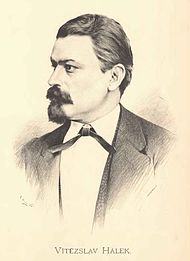 Básnická tvorba Jana Nerudy„Často musím myslit na Jana Nerudu. Básník ´Prostých motivů´ a ´Zpěvů pátečních´ dovedl do svých veršů vložit tolik lásky a nadšení a tolik umění, že tento náboj, jak se dnes s oblibou říkává, přenesl tyto verše svěží téměř přes celé století.“								Jaroslav SeifertTento DUM III/2-CJ2/4.13/Bi se zaměřuje na Nerudovu básnickou tvorbu, která zaujímá v české poezii 2. poloviny 19. století klíčové místo.Pozn. Na rozbor Povídek malostranských je zaměřen DUM III/2-CJ2/4.20/Bi.Jan Neruda napsal šest básnických sbírek.Nerudovo básnické dílo odráží jeho umělecký i osobní vývoj, tvůrčí a osobní výhry i zklamání. Od provokativního romantického ironického gesta a negacespolečnosti básník postupně dospívá k objektivnímu obrazu společenské reality. Nepotlačuje však ani upřímnou subjektivní výpověď.Těžiště jeho básnické tvorby je v lyrice. – intimní (milostné a rodinné), vlastenecké a politické.  Hřbitovní kvítíNerudova první básnická sbírka Hřbitovní kvítí (1858), inspirována romantickou tvorbou a rozervaností K.H. Máchy,je jednoznačně ovlivněna básníkovou chudobou, jeho nešťastnou láskou, ale i politickou situací národa (Bachův absolutismus). V básních převládá skepse a pesimismus – na rozdíl od prvotiny Vítězslava Hálka, sbírky Večerní písně -  proto nebylo Hřbitovní kvítí literární kritikou přijato pozitivně.Přečtěte si výňatek z básně a popište, jak na vás působí:Neplač, neplač, brachu, nenaříkej,
že je záhad v světě znavení,
jenom pít a jíst se pilně zvykej,
v hrobě času dost pak k strávení.Knihy veršůDalší sbírka básní Knihy veršů (1868)je rozdělena na tři části – básně epické, básně výpravné a básně příležitostné. První části (básně epické) dominují sociální balady, ve kterých je tragický osud člověka zapříčiněn vyhrocením mezilidských a společenských vztahů.  Velmi známá je balada Dědova mísa, kterou už známe z předchozího studia.Přečtěte si tuto báseň.Zopakujte, kdo se jak provinil?Co autor v této básni kritizuje?V kamnech praská, dědek každou chvíli
svadlé ruce sobě zahřívá,
kolo vrčí, syn si s prací pílí,
nádobu si z dřeva vyrývá.Kolečko si divnou píseň šumí,
vnoučeti se očka kmitají -
"Hlele, co náš táta všecko umí,
jak mu tříšťky z rukou lítají!Dřevo ukradl jsi v panském lese -
komu děláš z něho koryto?"
"Dědovi; - již se mu ruka třese,
nádobí už všechno rozbito.""Nauč mne to!" - "Vida toho kluka,
nač by tvá to ruka uměla?!"
"Až se tobě třásti bude ruka,
koryto ti synek udělá!"V kamnech praská, dědek shrben pláče,
zvadlé ruce syn mu zulíbá,
kolo mlčí, vnouče kolem skáče -
"Táto, proč se kolo nehýbá?"V oddílu básní příležitostných je zařazena bilanční báseňVším jsem byl rád se zamyšlením nad dosavadním životem.Přečtěte si výňatek z této básně.Vyjádřete pocity a náladu lyrického subjektu této básně.Ba nač bych osudu snad svému lál,
že zahrával si mnou zde jako míčem,
že hned mne hladil, hned mne šlehal bičem,
že ze mne ledacos už udělal
od skromné otázky až hrdé ku odvětě,
že padl jsem a vstal zas nastokrát -
já ledačím už byl v tom božím světěa čím jsem byl, tím jsem byl rád.Mne osud do kolébky tvrdé dal,
pak na kazajku záplatu mi přišil,
pláč trpký novým jenom pláčem tišil
a jenom zkrátka mne vždy spořádal.
Však kolem pýcha, pýcha - ach ta krutě hněte!
já začal jsem do panských synků prát -
ba ledačím jsem byl v tom božím světě
a čím jsem byl, tím jsem byl rád.Písně kosmickéV této básnické sbírce z roku 1878 Jan Neruda jednoznačně vyjadřuje optimistickou náladu. Vzniku sbírky dal vnější podnět dobový zájem o problémy kosmu, podnícený novými astronomickými objevy. Neruda se snaží konfrontovat lidský život s existencí kosmu, který není světem záhad, ale ustavičného pohybu a proměn. To básníka provokuje k aktivitě, k poznání kosmu, jako např. v básni Po nebi hvězdic je rozseto. Neruda zde celý vesmír přibližuje a zlidšťuje. Přečtěte si výňatek z této básně a dokažte na konkrétních textových pasážíchvýše uvedené myšlenky.Po nebi hvězdic je rozseto
lesem jak zvonců vřesných,
dech času je měrně provádí
v jásavých kruzích plesných.
Vidíme plesu jenom cíp -
zkoumej a čítej sebelíp,
mistře v početním cviku,
nespočteš tanečníků!Vesele se Zemí Měsíc jde,
Země zas v mocném kruhu
se okolo Slunce otáčí
v zářivém planet pruhu.
A i to velké Slunce zas
kolem většího vede nás -
a toto slunce jeho
kde jde? - a kolem čeho?Mysli se nejvýš - a nad tebou
hvězd jako vřesných zvonců -,
a kdybys byl jako Slunce stár,
nedomyslíš se konců!
Klečím a hledím v nebe líc,
myšlénka letí světům vstříc -
vysoko - převysoko -
a slza vhrkla v oko.Balady a romanceSbírka Balady a romance zahájila v roce 1883 edici Poetické besedy, v níž vycházela díla soudobé české poeziea kterou Neruda založil a redigoval. Autor zde navazuje na lidovou tradici vidění a chápání světa a na tradici lidové baladiky:„Volím slovo prosté, chci tu báji vypravovat, z úst jak lidu roste.“ (motto sbírky)Útvar balady a romance autor osobitým způsobem přetváří. Lyrickoepické básně dějového charakteru opouštějí tradiční nadpřirozené náměty a přiklánějí se k motivům ze života (mezilidské vztahy, chudoba, …).Náměty:biblické a legendární -  Romance štědrovečerní, Balada rajská, Balada májovánárodní (láska k lidu a české zemi) – Balada česká, Romance o Karlu IV.tragické lidské osudy – Balada dětská, Balada horskábalada staršího typu (motiv viny a trestu) – Romance helgolandská, Balada stará – staráRomance helgolandskáPřečtěte si následující báseň:Bouř žene koráb u divokém běhu.
John lampu klamnou k skále přivěsil
a dí: „Bůh žehnej břehu!“

A koráb k světlu žene se a v trysku
se náhle přes úskalí překotil,
a stěžněm vězí v písku.

John zavejsknul si ve syčící pěnu:
„Má dceruška si chystá veselku,
dnes pomohu jí k věnu!“

A člunek jeho jako liška běží
po těžkých vlnách tam, kde zvrhlá loď
jak černá rakev leží.

John nenavykl marně tratit času,
svou sekyru hned v koráb zarazil,
v tom z nitra doslech’ hlasu.

„Jen pospěš, pospěš!“ zní to dutě zdůli,
„a všeho zboží půli dostaneš,
i všeho zlata půli.““

John naslouchá a vytřešťuje zraky –
„Aj pakli jedna půle bude má,
toť bude druhá taky!““

A rychle s člunkem ku břehu uhání.
Po celou noc se k lodi nevrátil,
až teprv po svítání.

Až po svítání, v bílé ranní době
zas sekyru svou v koráb zaráží,
a uvnitř již jak v hrobě.

Již voda otvorem si cestu klestí,
teď vyhoupla si první mrtvolu,
John rychle po ní pěstí.Tvář mrtvou k sobě obrátil: „Ehkletě!
je po svatbě – já tady za vlasy
mrtvého držím zetě!“Úkoly pro práci s textem v hodiněObjasněte motiv viny a trestu v této básni. Kdo se jak provinil? Jak je potrestán?Jak vnímáte sociální podtext básně?Koresponduje název básně s jejím obsahem? Proč asi Neruda zaměňuje některé romance za balady (i opačně)?Charakterizujte verš.Zopakujte, jak definujeme baladua romanci. Jak se liší klasická balada od balady sociální? Ke kterému typu balady zařazujeme tuto báseň a proč?Odpovídá žánrovým znakům balady (sevřený děj, úsečnost, hutnost výpovědi, dramaticky vyostřená forma, …) i tato báseň? Dokažte na konkrétních textových pasážích.Kterého spisovatele si na základě předchozího studia spojíme s tvorbou balad? Jak se jmenovala jeho sbírka balad?Prosté motivyV roce 1883 vychází sbírka Prosté motivy, jež je sbírkou intimní a přírodní lyriky s působivou, citovou výpovědí a zpovědí stárnoucího básníka, stále více pociťujícího tíhu samoty a nedostatek lásky a nenaplněné touhy po štěstí.Sbírka obsahuje čtyři oddíly (Jarní, Letní, Podzimní a Zimní), v nichž jsou zaznamenány proměny přírody paralelně s proměnami v životě lidském. Přečtěte si výňatek z této básně.Vyjádřete pocity a náladu lyrického subjektu této básně.Jarní6Kde jsem se to octnul! Veřejné ve zahradě:ženských tu naseto valné jak ku poradě,vedle nich, kolem nich hemží se děti -jak vřeští, jak piští to lidské smetí -a já tu prostřed sedím!Ach - hlava jde kolem, sluch můj je rozechvělý,zrak můj už znaven a mozek už zmámen celý -vše točí se, běhá a tančí a skáče,vzduch plný výskotu, smíchu, pláče -protivné, děsné hlasy!A teď - je to drzost! Dvouleté asi robchytlo mou nohu a opřelo ručky obě -ne, namísto kloubů mu důlky v nich sedí -a pitomě, tázavě na mne hledíveliké, modré oči.Mám trestat je rukou? Houknutím zahnat robě?Rozpaky rostou, já nevím, co počít sobě -a pojednou - pravím vám znenadání,jak stalo se, neví snad pánbůh ani -držím to dítě v klíně.A tisknu je k sobě - měkké mu hladím vlásky,hlasem pak kdysi jak za doby první lásky,když panence vyznání činil jsem štkavě,teď tážu se plaše a zajikavě:„Děťátko, máš mne rádo?“Letní3(V březovém lese) Co vše mi vypráví ten les, co hovorných tu stromů, co vše sem lidé napsali a nevěděli komu! A já mám též už břízu svou a píšu, nevím komu: „Vždyť jsem chtěl také šťasten být, však pánbůh nechtěl tomu!“Zpěvy pátečníTato sbírka byla vydána až posmrtně (1896) Jaroslavem Vrchlickým a představuje soubor národní a vlastenecké lyriky. Neruda se zamýšlel nad slavnou minulostí národa a jejím porovnáním se svou současností. 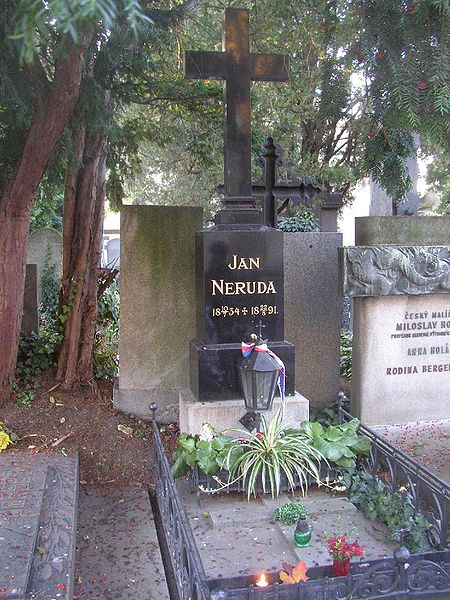 Hrob Jana Nerudy na pražském Vyšehradě.Autoevaluační testGenerace májovců se formuje v 1. polovině 19. století.       ANO x NEGenerace májovců se obrací k problémům současnosti a otevírá literaturu všednosti.			ANO x NEMezi členy této literární skupiny patří Jan Neruda, Vítězslav Hálek, Karolína Světlá, Božena Němcová a Karel Jaromír Erben, atd.     ANO x NEJan Neruda vstupuje do literatury sbírkou Hřbitovní kvítí, která je plná pesimismu, skepse a smutku.		ANO x NEJeho vrstevník Vítězslav Hálek je ve své prvotině Večerní písně rovněž velmi rezignovaný, skeptický a ironický.	ANO x NEV pořadí druhá Nerudova sbírka, Knihy veršů, obsahuje sociální balady (např. Dědova mísa), ve kterých se příčinou tragického osudu člověka stávají vyhrocené mezilidské a společenské vztahy. 	ANO X NESbírka Písně kosmické vznikla na popud dobového zájmu o astronomické objevy a vybízí k aktivitě, k poznání kosmu.	ANO x NESbírka Balady a romance obsahuje klasické balady tak, jak je známe od Karla Jaromíra Erbena.		ANO x NE Romance helgolandská je ve skutečnosti balada.      ANO x NERomance helgolandská obměňuje motiv viny a trestu v okruhu rodinných vztahů.	              ANO X NE